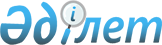 О внесении изменений в постановление Правительства Республики Казахстан от 2 мая 2017 года № 238 "Об утверждении Правил проведения конкурса по определению операторов универсального обслуживания, включая расчет размера субсидий и порядок возложения уполномоченным органом обязанности по оказанию универсальных услуг на операторов связи, требований к операторам связи по оказанию универсальных услуг связи, перечня универсальных услуг связи и признании утратившими силу некоторых решений Правительства Республики Казахстан"
					
			Утративший силу
			
			
		
					Постановление Правительства Республики Казахстан от 30 декабря 2021 года № 963. Утратило силу постановлением Правительства Республики Казахстан от 17 августа 2023 года № 691.
      Сноска. Утратило силу постановлением Правительства РК от 17.08.2023 № 691 (вводится в действие со дня его первого официального опубликования).
      Правительство Республики Казахстан ПОСТАНОВЛЯЕТ:
      1. Внести в постановление Правительства Республики Казахстан от 2 мая 2017 года № 238 "Об утверждении Правил проведения конкурса по определению операторов универсального обслуживания, включая расчет размера субсидий и порядок возложения уполномоченным органом обязанности по оказанию универсальных услуг на операторов связи, требований к операторам связи по оказанию универсальных услуг связи, перечня универсальных услуг связи и признании утратившими силу некоторых решений Правительства Республики Казахстан" следующие изменения:
      в Правилах проведения конкурса по определению операторов универсального обслуживания, включая расчет размера субсидий и порядок возложения уполномоченным органом обязанности по оказанию универсальных услуг на операторов связи, утвержденных указанным постановлением:
      пункт 1 изложить в следующей редакции:
      "1. Настоящие Правила проведения конкурса по определению операторов универсального обслуживания, включая расчет размера субсидий и порядок возложения уполномоченным органом обязанности по оказанию универсальных услуг на операторов связи (далее – Правила), разработаны в соответствии с законами Республики Казахстан "О связи", "О почте" и определяют порядок проведения конкурса по определению операторов универсального обслуживания, включая расчет размера субсидий и порядок возложения уполномоченным органом обязанности по оказанию универсальных услуг на операторов связи.";
      подпункт 3) пункта 3 изложить в следующей редакции:
      "3) оператор связи – физическое или юридическое лицо, зарегистрированное на территории Республики Казахстан, оказывающее услуги связи и (или) эксплуатирующее сети связи;";
      подпункт 2) пункта 15 изложить в следующей редакции:
      "2) бумажную копию электронного документа (справки установленной формы соответствующего налогового органа) об отсутствии или наличии налоговой задолженности, задолженности по обязательным пенсионным взносам, обязательным профессиональным пенсионным взносам, отчислениям и (или) взносам на обязательное социальное медицинское страхование и социальным отчислениям более чем за три месяца, предшествующие дате вскрытия конвертов с конкурсными заявками, за исключением случаев, когда срок уплаты отсрочен в соответствии с Кодексом Республики Казахстан "О налогах и других обязательных платежах в бюджет (Налоговый кодекс)", удостоверенную Государственной корпорацией "Правительство для граждан";";
      перечень универсальных услуг связи, утвержденный указанным постановлением, изложить в новой редакции согласно приложению к настоящему постановлению.
      2. Настоящее постановление вводится в действие по истечении десяти календарных дней после дня его первого официального опубликования. Перечень универсальных услуг связи
					© 2012. РГП на ПХВ «Институт законодательства и правовой информации Республики Казахстан» Министерства юстиции Республики Казахстан
				
      Премьер-МинистрРеспублики Казахстан 

А. Мамин
Приложение
к постановлению Правительства
Республики Казахстан
от 30 декабря 2021 года № 963Утвержден
постановлением Правительства
Республики Казахстан
от 2 мая 2017 года № 238
№ п/п
Наименование универсальных услуг
1
2
Перечень услуг связи, закрепленный в секторе телекоммуникаций
Перечень услуг связи, закрепленный в секторе телекоммуникаций
1.
Услуги индивидуального доступа к сети Интернет со скоростью соединения от 2 Мбит/с до 8 Мбит/с
2.
Услуги индивидуального доступа к сети Интернет по технологии волоконно-оптических линий связи со скоростью соединения более 8 Мбит/с
3.
Услуги местной телефонной связи, за исключением абонентов, субсидируемых по услуге индивидуального доступа к сети Интернет
Перечень услуг связи, закрепленный в секторе почтовой связи
Перечень услуг связи, закрепленный в секторе почтовой связи
4.
Услуги по пересылке нерегистрируемого письма
5.
Услуги по пересылке нерегистрируемой почтовой карточки
6.
Услуги по пересылке нерегистрируемой бандероли
7.
Услуги по распространению периодических печатных изданий по подписке